Karta pracy klasa 7 – 1.10.2019 r.Temat: Systemy operacyjne.Zadanie nr 1Dokończ zdanie:System operacyjny to ………………………………………………………………………………………………………………………………………………………………………………………………………………………………………………………………………………………………………………………………………………………………………………………………………………………………………………………………………………………………………………………………………………………………………………………………………………………………………………………………………………………………………………………………………………………………………………………………………………………………………………………………………………………………………………………………………………………………………………Zadanie nr 2Na podstawie podręcznika s. 24 – stwórz  tabelkę w której umieścisz informację na temat systemów operacyjnych dla PC i urządzeń mobilnych.Tabela ma zawierać:NagłówekLiczbę porządkowąLogo producenta (wymiary obrazu wys. 3 cm sz. 4,5 cm)Opis systemu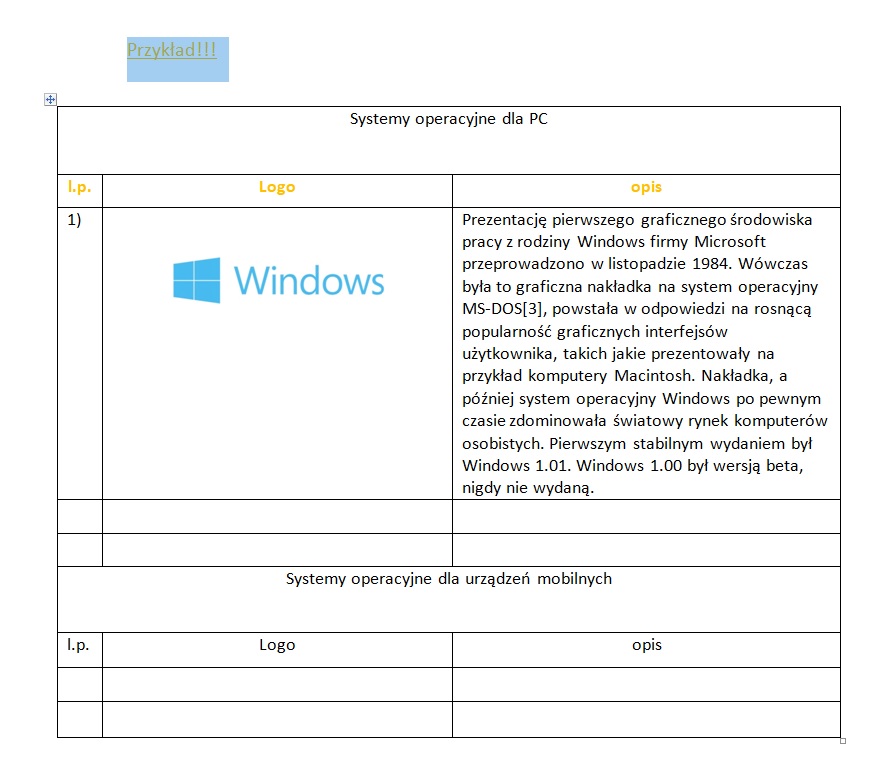 